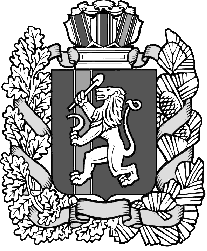 Дзержинский сельский Совет депутатовДзержинского района Красноярского краяРЕШЕНИЕ проектс. Дзержинское00.00.2022                                                                                                                №Об отмене решения Дзержинского сельского Совета депутатов от 05.11.2022 года № 2-16 р «О передаче осуществления части полномочий органов местного   самоуправления  поселения органам  местного самоуправления муниципального района по организации в границах сельсовета дорожной деятельности»Руководствуясь Федеральным законом  от 06.10. 2003 года № 131-ФЗ «Об общих принципах организации местного самоуправления в Российской Федерации», Законом Красноярского края от 15.10.2015 года №9-3724 «О закреплении вопросов местного значения за сельскими поселениями Красноярского края» и ст. 22 Устава сельсовета, Дзержинский сельский Совет депутатов РЕШИЛ:          1. Признать утратившим силу решение Дзержинского сельского совета депутатов от  05.11.2020 года № 2-16р  «О передаче осуществления части полномочий органов местного   самоуправления  поселения органам  местного самоуправления муниципального района по организации в границах сельсовета дорожной деятельности».         2. Опубликовать настоящее решение в районной газете «Дзержинец».         3. Решение вступает в законную силу в день, следующий за днем его официального опубликования в газете «Дзержинец» и применяется к правоотношениям с 01.01.2022 года.Председатель сельского Совета депутатов						                         Ю.Л. СамусеваГлава  сельсовета                                                                                  А. И. Сонич